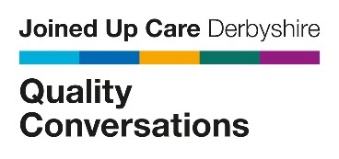 Quality Conversation training will give you the skills.This free training is for all staff and volunteers working in health and social care and the voluntary sector across Derby and Derbyshire.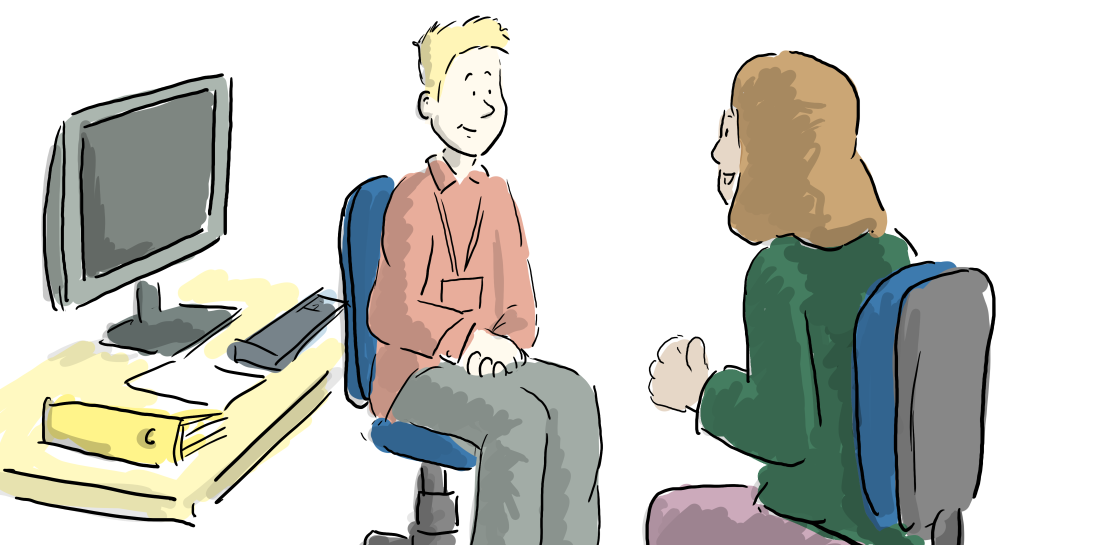 *New* Core Skills TrainingYou will learn about the impact of health inequalities, and develop listening skills, communications skills, and health coaching approaches.  You will gain expert tips and advice tailored to your needs and a chance to practice in small friendly groups.*New* Spotlight Sessions Once you have this foundation of knowledge and skills, you can look and learn in more detail about specific areas and tailor your learning, with our new Spotlight sessions. These sessions will cover Supporting people to support themselves, Quality Conversations for Leaders and How to have better conversations around mental health. Many more exciting offers to be added soon! What’s the training like?The training is virtual over MS Teams. All sessions are 3 hours 15 minutes long.  You need access to a computer with a camera and microphone. Groups are small with time and space to practice your new skills in virtual break out rooms. How do I book?Check the dates and times for the training you want to attend and click on the booking link to book you place. You will get an email to confirm your booking and a calendar invite will be sent within 5 working days.Core Quality Conversations SkillsSpotlight SessionsQuality Conversations for Leaders Focus on how to support the workforce more effectively and compassionately.Learn how to apply coaching in conversations as a leaderDevelop skills to improve engagement, well-being and compassion at workSupporting People to Support Themselves Understand what this means.Develop skills to introduce and promote self-management.Understand how to support people to manage their own care.New dates will be released soonQuality conversations for Mental HealthWould you like to have better conversations with people about their mental health? In this short course, you’ll learn how to start conversations about wellbeing, mental health, and helpful ways to respond. The course is specifically designed for non-mental health professionals, to help you develop more confidence in everyday interactions around people’s wellbeing.  You’ll learn mental health conversation skills for your working life – and life away from work. DayDateStartFinishBooking linkMarch 2024March 2024March 2024March 2024March 2024Monday18/03/2413:1516:30CLICK HEREApril 2024April 2024April 2024April 2024April 2024Tuesday16/04/2413:1516:30CLICK HERE FULLThursday18/04/2413:1516:30CLICK HEREThursday25/04/2413:1516:30CLICK HERE FULLDayDateStartFinishBooking linkMarch 2024March 2024March 2024March 2024March 2024Thursday07/03/2413:1516:30CLICK HEREThursday14/03/2409:1512:30CLICK HEREFULLApril 2024April 2024April 2024April 2024April 2024Tuesday16/04/2409:1512:30 CLICK HEREThursday24/04/2409:1512:30CLICK HERE FULLDayDateStartFinishBooking linkFebruary 2024February 2024February 2024February 2024February 2024Tuesday27/02/2409:1512:30CLICK HEREMarchMarchMarchMarchMarchWednesday13/03/2409:1512:30CLICK HERETuesday19/03/2409:1512:30CLICK HERE